St. James’ Church, GlastonburyAdult Choir – Schedule 2019 – September to DecemberTHANK YOU for your participation in our Music Ministry!Online schedule: http://www.stjamesglastonbury.org/Ministries/Worship-Commission/Music/Adult-ChoirSubject to change                                                                                                                                                                                                   Jim BarryMinister of Music(860) 633.8333 ext. 204 ♦ dirmusic@stjamesgl.orgStorm closing information - remember that you can get storm closings for St. James’ on WFSB Channel 3 on TV and online (http://www.wfsb.com/weather) . You can also sign-up for text alerts by following this link: http://my.textcaster.com/asa/Default.aspx?ID=c1616077-39d9-4682-b0ca-63a1ee174441   In addition to notifying you through the TV station, we will do our best to communicate through other means such as email and the website. Always remember to use good judgment when deciding to travel in inclement weather.19.viii.2019; 17.ix.2019Dwelling in the WordSign-out (absent/late)(initials)SeptemberSeptemberSeptemberSeptemberSeptemberSeptember5Thursday 2:00-3:15 pmRehearsal & Social8SundayOutdoor ServiceParish Picnic9:20/10:15 amWarm-up & Eucharist12Thursday 2 pm-3:30 pmRehearsal & Social15Sunday 9:30/10:15 amWarm-up & EucharistCOFFEE HOUR HOSTS19Thursday 2 pm-3:30 pmRehearsal22Sunday 9:30/10:15 amWarm-up & Eucharist26Thursday 7:30 pm-9 pmRehearsal (in church)27Friday (Sunday at 3 pm)8:00 pmAlbert Schweitzer Organ Festival/Hartford concert with the Hartford Symphony OrchestraAlbert Schweitzer Organ Festival/Hartford concert with the Hartford Symphony OrchestraAlbert Schweitzer Organ Festival/Hartford concert with the Hartford Symphony Orchestra29Sunday 9:30/10:15 amWarm-up & Eucharist (Family)OctoberOctoberOctoberOctoberOctoberOctober3Thursday 2 pm-3:30 pmRehearsal6Sunday 9:30/10:15 amWarm-up& Morning Prayer10Thursday 2 pm-3:30 pmRehearsal13Sunday Joyful Noise! Choir13Sunday 4 pmCONCORA Concert | South Church, New BritainCONCORA Concert | South Church, New BritainCONCORA Concert | South Church, New Britain17Thursday 2 pm-3:30 pmRehearsal20Sunday 9:30/10:15 amWarm-up & Eucharist2424Thursday7:30 pm-9:00 pm7:30 pm-9:00 pmRehearsalGuests: ECCT convention choir2525Friday7:00 pm7:00 pmPipescreams | St. John’s Church, West HartfordPipescreams | St. John’s Church, West HartfordPipescreams | St. John’s Church, West HartfordPipescreams | St. John’s Church, West Hartford2727Sunday @ St. J’s10:15 am Morning Prayer – no music2727Sunday 9:00 am Warm-up11:00 am Eucharist9:00 am Warm-up11:00 am Eucharist@ CT Convention Center ECCT Convention Eucharist 3131Thursday 1 pm-2:30 pm1 pm-2:30 pmRehearsalSOCIALNovemberNovemberNovemberNovemberNovemberNovemberNovemberNovemberNovemberReturn ALL out-of-date music by this Thursday.Return ALL out-of-date music by this Thursday.Return ALL out-of-date music by this Thursday.Return ALL out-of-date music by this Thursday.Return ALL out-of-date music by this Thursday.Return ALL out-of-date music by this Thursday.Return ALL out-of-date music by this Thursday.Return ALL out-of-date music by this Thursday.Return ALL out-of-date music by this Thursday. Daylight Saving Time  Set your clocks back one hour Saturday night.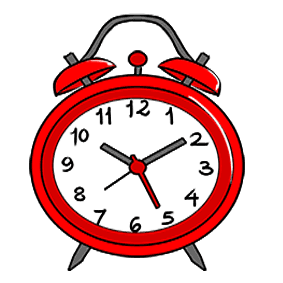  Daylight Saving Time  Set your clocks back one hour Saturday night. Daylight Saving Time  Set your clocks back one hour Saturday night. Daylight Saving Time  Set your clocks back one hour Saturday night. Daylight Saving Time  Set your clocks back one hour Saturday night. Daylight Saving Time  Set your clocks back one hour Saturday night. Daylight Saving Time  Set your clocks back one hour Saturday night. Daylight Saving Time  Set your clocks back one hour Saturday night. Daylight Saving Time  Set your clocks back one hour Saturday night.3Sunday Sunday after All Saints’Sunday Sunday after All Saints’9:30/10:15 amWarm-up & EucharistWarm-up & Eucharist7Thursday Thursday 7 pm-8:30 pmRehearsalRehearsal10Sunday Sunday Joyful Noise! ChoirJoyful Noise! Choir14Thursday Thursday 2:00-3:30 pmRehearsalRehearsal17Sunday Sunday 9:30/10:15 amWarm-up & Morning PrayerWarm-up & Morning PrayerSign up for Christmas Eve by Thursday’s rehearsalSign up for Christmas Eve by Thursday’s rehearsalSign up for Christmas Eve by Thursday’s rehearsalSign up for Christmas Eve by Thursday’s rehearsalSign up for Christmas Eve by Thursday’s rehearsalSign up for Christmas Eve by Thursday’s rehearsalSign up for Christmas Eve by Thursday’s rehearsalSign up for Christmas Eve by Thursday’s rehearsalSign up for Christmas Eve by Thursday’s rehearsal21Thursday Thursday 7:30-9 pmRehearsalRehearsal24Sunday Christ the KingSunday Christ the King9:30/10:15 amWarm-up & Eucharist (Family)Warm-up & Eucharist (Family)26Tuesday Ecumenical Thanksgiving ServiceTuesday Ecumenical Thanksgiving Service6:15/7:00 pm@ St. James’Warm-up & ServiceWarm-up & Service28Thursday Thursday No RehearsalHappy Thanksgiving     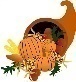 Happy Thanksgiving     Happy Thanksgiving     Happy Thanksgiving     Happy Thanksgiving     DecemberDecemberDecemberDecemberDecemberDecemberDecember1Sunday Advent ISunday Advent I9:30/10:15 amWarm-up & Eucharist5Thursday Thursday 7:30-9 pmRehearsalDress Rehearsal forLessons & Carols8Sunday Advent II Sunday Advent II 9:15 am/10:00 amWarm-up & Eucharist/Advent Lessons and Carols 12Thursday Thursday 2 pm-3:30 pmRehearsal15Sunday Advent IIISunday Advent III9:30/10:15 amWarm-up & Eucharist15Sunday Advent IIISunday Advent III4:00 pmConcert | First Church, WethersfieldConcert | First Church, WethersfieldConcert | First Church, Wethersfield19Thursday Thursday Rehearsal(s) today will be determined by which Christmas Eve service you are singing.Rehearsal(s) today will be determined by which Christmas Eve service you are singing.Rehearsal(s) today will be determined by which Christmas Eve service you are singing.Rehearsal(s) today will be determined by which Christmas Eve service you are singing.21SaturdaySaturday4:00 pmHartford Chorale Concert | Immanuel Cong. Ch., HartfordHartford Chorale Concert | Immanuel Cong. Ch., HartfordHartford Chorale Concert | Immanuel Cong. Ch., HartfordReturn ALL out-of-date music by this Sunday.Return ALL out-of-date music by this Sunday.Return ALL out-of-date music by this Sunday.Return ALL out-of-date music by this Sunday.Return ALL out-of-date music by this Sunday.Return ALL out-of-date music by this Sunday.Return ALL out-of-date music by this Sunday.22Sunday Advent IVSunday Advent IV9:30/10:15 amWarm-up & Eucharist22Sunday Advent IVSunday Advent IV2 & 7 pmConcert | Farmington Valley Chorale, SimsburyConcert | Farmington Valley Chorale, SimsburyConcert | Farmington Valley Chorale, Simsbury2424TuesdayChristmas Eve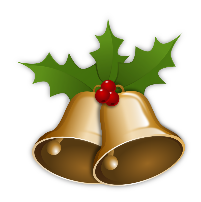 4:00/5:00 pmWarm-up & EucharistInitial if you WILL sing at this service.2424TuesdayChristmas Eve8:15/9:00 pmWarm-up & EucharistInitial if you WILL sing at this service.2525Wednesday Christmas Day9:00 amNo Choir2626Thursday No Rehearsal2929Sunday No Choir